Daily Work Activity Log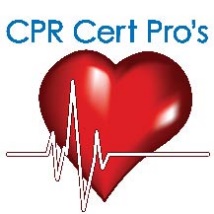 WORK ACTIVITYMy signature below certifies that I acknowledge that I have personally completed the activities, assignments, and projects executed as described in my documented notes above. ______________________________________		_______________________________________STAFF SIGNATURE					DATENote: This daily activity log must be complete once per day during your work shift and emailed to the dailywork@oraclesoftruth.org email box before logging of your work computerFull Name:Project Name:CPR Cert Pro’sStatus:Part-timeStart Date:End Date:Start Time:End Time:TIMEHOURSACTIVITYTOTAL BREAKSTIME SPENT